Составила Соловьёва Людмила Петровна, учитель ГБОУ СОШ  №1358  г. Москвы.Аннотация   Тест составлен в двух вариантах по 10 задач в каждом и полностью соответствует требованиям программы по этой теме. Предполагается выбор одного верного ответа из четырех возможных.   Тест поможет учащимся подготовиться к сдаче экзаменов в формате ГИА.   Тест удобен для проверки, т. к. содержит ключи к верным ответам.Тест на тему«Степень с отрицательным показателем»1 вариант1.  Найти значение выражения  4,83•.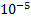 А.  0,00483,     Б.  0,000483,     В.  0,0000483,     Г.  0,00000483.2.  Какому выражению равна дробь  ?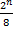 А.  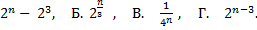 3.  Упростите выражение  .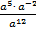 А.  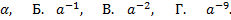 4.  Найти частное         .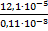 А.  0,11,     Б.  1,1,     В.  0,011,     Г.  11.5.  Найти частное        .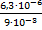 А.  0,0007,     Б.  0,007,     В.  70,     Г.  0,07.6.  Найти частное       .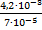 А.  0,06,     Б.  0,6,     В.  60,     Г.  600.7.  Найти частное     .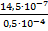 А.  0,029,     Б.  29000,     В.  0,0029,     Г.  0,00029.8.  Упростить выражение      .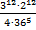 А.  1,5,     Б.  0,125,     В.  0,5,     Г.  9.9.  Упростить выражение     .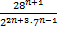 А.  0,5,     Б.  24,5,     В.  98,     Г.  .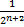 10.  Упростить выражение     .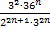 А.  4,5,     Б.       В.  9,     Г.  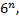 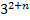 2 вариант.1.  Найти значение выражения  2,64•.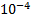 А.  0,0264,     Б.  0,000264,     В.  0,0000264,     Г.  0,00000264.2.  Какому выражению равно произведение   27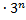 А.  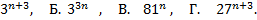 3.  Упростите выражение  .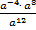 А.  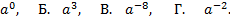 4.  Найти частное         .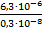 А.  9,     Б.  0,9,     В.  0,009,     Г.  900.5.  Найти частное        .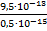 А.  0,19,     Б.  1900,     В.  1,9,     Г.  0,0019.6.  Найти частное       .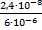 А.  0,4,     Б.  4,     В.  0,04,     Г.  0,004.7.  Найти частное     .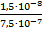 А.  0,2,     Б.  0,02,     В.  0,5,     Г.  0,05.8.  Упростить выражение      .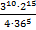 А.  8,     Б.  0,125,     В.  0,25,     Г.  9.9.  Упростить выражение     .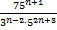 А.  5,4,     Б.  10,8,     В.  5,     Г.  .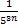 10.  Упростить выражение     .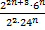 А.  ,     Б.       В.  ,     Г.  2.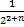 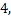 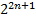 Ключи.Использованная литература:1. И. В. Ященко, А. В. Семенов, П. И. Захаров, Подготовка к экзамену по математике ГИА 9 в 2011 году, изд-во МЦНМО, 2011.2.В. В. Кочагин, М. Н. Кочагина, ГИА 2012, Математика, сборник заданий, Москва, ЭКСМО, 2011.3.  Демоверсии ГИА 2011 и 2012 гг.№№1 вариант2 вариант1.ВБ2.ГА3.ГВ4.БГ5.АБ6.ВГ7.АБ8.ГА9.ГА10.АГ